KARAR TARİHİ               : 13/03/2020                                             KARAR NUMARASI :  2020/23BELEDİYE MECLİSİNİ TEŞKİL EDENLER       :Fatih KAVAK, Alattin ÖZKÖK,  Hülya ARSLAN,  Hüseyin AYDIN,                                                                                                                       Engin SARIBÖCEK, Mustafa BELEN,   Resmi İDE,                                                                   Zikrullah KÜNER,  Nurullah KÜNER, Baykal DÖNMEZ         Belediye Meclisi, Meclis Başkanı Fatih KAVAK’ ın Başkanlığında, üyelerden Alattin ÖZKÖK, Hüseyin AYDIN,  Engin SARIBÖCEK, Mustafa BELEN, Resmi İDE,  Zikrullah KÜNER, Nurullah KÜNER ve Baykal DÖNMEZ’ in katılımı ile saat:11.00’ da, gündeminde bulunan hususu görüşmek üzere Belediye Meclis Salonunda toplandı. Yoklama yapıldı.          Hususunu kapsadığından, gündem gereği görüşmelere geçildi.          1–Gündemin bu maddesi, Fen İşleri Müdürlüğünün, İmar Değişikliği hakkındaki 06.03.2020 tarihli ve 39 sayılı yazılarının görüşülmesini kapsadığından, bu hususla ilgili olarak Belediye Meclisinin 06.03.2020 tarihli ve 2020/22 sayılı kararı ile İmar Komisyonuna havale edilen İmar Değişikliği hakkındaki yazı ve eklerinin incelemesi sonucu tanzim edilen, 09.03.2020 tarihli ve 45 sayılı yazı ile Meclis Başkanlığına sunulan 09.03.2020 tarihli ve 2020/ 1 sayılı İmar Komisyonu Raporu Fen İşleri Müdür Vekili Kenan BURAN tarafından okundu.                       Meclis Başkanı tarafından bu hususta söz almak isteyen olup, olmadığı soruldu. Üyelerden söz alan olmadı.  İmar Komisyonu Raporuna göre, 5393 sayılı Belediye Kanununun 18 inci maddesinin, (c) fıkrası ve 3194 sayılı İmar Kanununun 8 inci maddesi gereğince, İlçemiz Çarşı Mahallesi 153 ada,1 parsel nolu taşınmazın bulunduğu alanın Belediyemiz Uygulama İmar Planında hali hazırda “Sağlık Tesisi Alanı” olarak ayrılmış bulunduğu, alanın içinden geçen dar yolların kullanılabilirliği olmadığından söz konusu parselin bulunduğu alanın İmar Planı değişikliği yapılarak yolların kaldırılması teklifi oya sunuldu. İşaretle (eli yukarı kaldırmak suretiyle) yapılan oylama neticesinde teklif oybirliği ile kabul edildi.           Gündemde görüşülecek başka bir husus bulunmadığından, Başkan tarafından saat: 11.10’ da toplantıya son verildi.             (RESMİ MÜH-İMZA)                              (İMZA)                                         (İMZA)                 Fatih KAVAK                                   Resmi İDE                              Zikrullah KÜNER                                      MECLİS BAŞKANI                                  KATİP                                          KATİP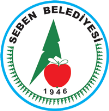  MECLİS KARAR ÖZETİ